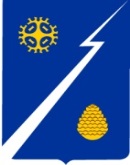 Ханты-Мансийский автономный округ – Югра (Тюменская область)Нижневартовский район		Администрация   городского  поселения ИзлучинскПОСТАНОВЛЕНИЕпгт. ИзлучинскВ соответствии с Федеральным законом от 07.06.2017 № 107-ФЗ                   «О внесении изменений в отдельные законодательные акты Российской Федерации в части совершенствования законодательства о публичных мероприятиях», учитывая постановление Правительства Ханты-Мансийского автономного округа – Югры от 22.12.2012 № 515-п «О Перечне единых специально отведенных или приспособленных для коллективного обсуждения общественно значимых вопросов и выражения общественных настроений, а также для массового присутствия граждан для публичного выражения общественного мнения по поводу актуальных проблем преимущественно общественно-политического характера мест на территории Ханты-Мансийского автономного округа – Югры»:1. Определить специально отведенные места для проведения встреч депутатов с избирателями, согласно приложению 1.2. Утвердить:2.1. Перечень помещений, предоставляемых для проведения встреч депутатов с избирателями, согласно приложению 2.2.2. Порядок предоставления специально отведенных мест, помещений для проведения встреч депутатов с избирателями, согласно приложению 3.3. Заместителю начальника отдела документационной и общей работы администрации поселения А.Г. Ахметзяновой опубликовать (обнародовать)                      постановление на официальном сайте органов местного самоуправления                поселения.4. Постановление вступает в силу со дня его официального опубликования (обнародования).5. Контроль за выполнение постановления оставляю за собой.Глава администрации поселения                                                        А.Б. КудрикСпециально отведенные места для проведения встреч депутатов                    с избирателямиПеречень помещений, предоставляемых для проведения                     встреч депутатов с избирателямиПорядок предоставления специально отведенных мест, помещений для проведения встреч депутатов с избирателями1. Настоящий Порядок  предоставления специально отведенных мест, помещений для проведения встреч депутатов с избирателями (далее – Порядок) разработан в соответствии  Федеральным законом от 07.06.2017               № 107-ФЗ «О внесении изменений в отдельные законодательные акты Российской Федерации в части совершенствования законодательства о публичных мероприятиях». Порядком устанавливаются правила предоставления специально отведенных мест, помещений, предоставляемых для проведения встреч депутатов с избирателями.2. Специально отведенные места, помещения, предоставляемые органами местного самоуправления поселения для проведения встреч депутатов с избирателями, предоставляются на безвозмездной основе.3. Уведомление о встречах депутата с избирателями на специально отведенных местах, в помещениях для проведения встреч депутата                          с избирателями не требуется. При этом депутат вправе предварительно проинформировать администрацию поселения о дате и времени                              их проведения.4. Предоставляемое помещение для проведения встречи депутата                        с избирателями должно отвечать следующим требованиям:соответствовать санитарным правилам и нормам;обеспечивать доступ для маломобильных групп населения;иметь оснащенность необходимыми организационно-техническими средствами и средствами связи;иметь вместимость не менее 50 человек.5. При проведении встреч депутатов с избирателями, в целях обеспечения безопасности граждан, принимающих участие во встречах, сохранности объектов и помещений, используемых для их проведения, недопущения нарушения прав и законных интересов граждан,                                   не являющихся участниками встреч, организатору встречи необходимо учитывать требования законодательства Российской Федерации о публичных мероприятиях.6. Воспрепятствование организации или проведению встреч депутата                         с избирателями влечет за собой административную ответственность                           в соответствии с действующим законодательством Российской Федерации.от 04.08.2017№ 449Об определении специально    отведенных мест, а также          об утверждении перечня помещений, предоставляемых  для проведения встреч депутатов с избирателями,                  и порядка их предоставленияПриложение 1 к постановлениюадминистрации поселения от 04.08.2017 № 449№ п/пНаименование населенного пунктаАдрес и описание специально отведенного места1.с. Большетарховосвободная от застройки территория площадью                              400 квадратных метров земельного участка по адресу:                     с. Большетархово, ул. Лесная, 13, площадь у здания культурно-досугового центра «Респект»2.пгт. Излучинсксвободная от застройки территория площадью                             4000 квадратных метров земельного участка по адресу:                пгт. Излучинск, ул. Энергетиков, 2, площадь у здания центральной районной больницы3.д. Пасолсвободная от застройки территория площадью                             1124 квадратных метра земельного участка по адресу:                      д. Пасол, ул. Кедровая, 104.д. Соснинасвободная от застройки территория площадью 434 квадратных метра земельного участка по адресу: д. Соснина, ул. Береговая, 9БПриложение 2 к постановлениюадминистрации поселения от 04.08.2017 № 449№ п/пНаименование организацииПочтовый адрес помещенияХарактеристика помещения                     (в т.ч.                                 его вместимость)ФИО, контактные данные (телефон, факс, адрес электронной почты) руководителя организации (иного лица, ответственного за распоряжение помещением) 1.МКУ «КДЦ «Респект»628642, с. Большетархово,ул.Лесная,13концертный зал вместимостью 144 чел.; соответствует санитарным правилам                     и нормам;обеспечение доступности                     для маломобильных групп населения;оснащенность необходимыми организационно-техническими средствами                      и средствами связи исполняющий обязанности директора Соснина Юлия Васильевна,                    тел.: (3466)21-31-82, факс:(3466)21-31-82, адрес электронной почты:   kdcrespekt@bk.ruПриложение 3 к постановлениюадминистрации поселения от 04.08.2017 № 449